Показатели библиотечной статистики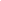 